Новости (22 апреля 2015)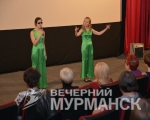 22.04.2015:Поддержка необходима каждомуВ кинотеатре "Аврора" заканчиваются показы фильмов - победителей VII международного кинофестиваля "Кино без барьеров". Это фестиваль короткометражных и полнометражных фильмов о жизни людей с инвалидностью, которые доказывают, что в действительности их возможности безграничны. В этом году на фестиваль "Кино без барьеров" было прислано более полутора сотен фильмов из 26 стран мира.

- В прошлом году я посетила этот фестиваль в Москве и решила, что такие уникальные фильмы должен увидеть Мурманск, - рассказала Рита Абдурахманова, организатор фестиваля, председатель Мурманской региональной общественной благотворительной организации многодетных семей и инвалидов "Радуга". - Это кино - пример того, как можно творить и созидать, не имея рук или ног. Оно вдохновляет не хуже, чем Паралимпийские игры. После просмотров инвалиды должны почувствовать себя очень сильными! Кроме того, многие из выбранных фильмов укрепляют семейные ценности.

- Спасибо за то, что затронули такую важную и значимую тему! - выступила с ответным словом Татьяна Бушманова, начальник отдела по делам молодежи администрации Мурманска. - Проблемы людей с инвалидностью чаще всего замалчиваются. Благодаря тому, что вам хватило смелости взять на себя такую ответственность, как трехдневный кинофестиваль, эти проблемы станут понятней для общества.

Сегодня просмотр фильмов в "Авроре" начнется в 12.00, а после будет проведена конференция "Доступная среда". Показы в кинотеатре "Аврора" организованы при поддержке администрации Мурманска. Вход свободный. Завтра и послезавтра программа фестиваля продолжится показом фильмов в антикафе "Тепло": 23 апреля - с 12.00 до 15.00 и с 19.00 до 22.00, а 24 апреля - с 12.00 до 15.00.Павел СТЕПАНЕНКО.Фото автора.«Вечерний Мурманск».